ТАТАРСКИЙ РЕСПУБЛИКАНСКИЙ КОМИТЕТ ПРОФСОЮЗАРАБОТНИКОВ НАРОДНОГО ОБРАЗОВАНИЯ И НАУКИПРЕЗИДИУМП О С Т А Н О В Л Е Н И Е№ 14                                                                 г.Казань        		 от 10 ноября 2017г.          Заслушав и обсудив информацию отдела социальной защиты рескома профсоюза работников народного образования и науки о претендентах на присуждение стипендий Татарского республиканского комитета профсоюза работников народного образования и науки за лучшую организацию работы с молодыми педагогами в 2017 году президиум Рескома профсоюза постановляет:           1. Информацию главного специалиста Рескома профсоюза Гафаровой Г.А. о претендентах на присуждение стипендий Татарского республиканского комитета профсоюза работников народного образования и науки председателям территориальных объединений молодых педагогов за лучшую организацию работы с молодыми педагогами принять к сведению.          2. Стипендии Татарского республиканского комитета профсоюза работников народного образования и науки за лучшую организацию работы с молодыми педагогами в размере 17241 руб. 00 коп. (Семнадцать тысяч двести сорок один руб. 00 коп.) каждому присудить по итогам 2017 года следующим председателям территориальных объединений молодых педагогов, членам Профсоюза:Бадеркаева Виолетта Альбертовна - учитель МБОУ СОШ № 2 г. Бавлы, председатель Совета молодых педагогов Бавлинского муниципального района;Гуслярова Ольга Николаевна – зам. директора МБОУ СОШ № 97 г.  Казани, председатель Совета молодых педагогов Вахитовского и Приволжского районов г. Казани;Ильясов Максим Зиннурович – учитель «Среднепшалымской ООШ» Арского района, председатель Совета молодых педагогов Арского муниципального района;Кайзер Мария Ивановна -  учитель МБОУ № 1 г. Бугульмы, председатель Совета молодых педагогов Бугульминского муниципального района;Коробейникова Кристина Алексеевна - учитель    МБОУ СОШ № 3 имени Т.Гиззата г. Агрыз, председатель Ассоциации молодых педагогов Агрызского муниципального района;Лисюк Варвара Олеговна – учитель КБОУ «Кадетская школа-интернат» Спасского муниципального района, член объединения молодых педагогов Спасского муниципального района;Мусина Рушания Раисовна - воспитатель МБДОУ № 12 «Буратино» г.Нурлат, заместитель председателя Совета молодых педагогов Нурлатского муниципального района;Мухаметзянов Марат Ильшатович – учитель физики МБОУ СОШ № 1 г.Буинск, председатель совета молодых педагогов Буинского муниципального района;Хайруллин Ленар Хабибуллович - директор МБОУ «Лицей № 4 г. Азнакаево», председатель Ассоциации молодых педагогов Азнакаевского муниципального района «Энергия».	3. Контроль за выполнением данного постановления возложить на отдел социальной защиты Рескома профсоюза (Гафарова Г.А.).4. Финансовому отделу Рескома профсоюза (Евдокимова Т.В.) составить смету и выделить средства для награждения стипендиями лучших председателей территориальных объединений молодых педагогов.И Н Ф О Р М А Ц И Я претендентах на премию республиканского комитета профсоюза работников народного образования и науки за лучшую организацию работы с молодыми педагогами	В соответствии с  отраслевым Соглашением между Министерством образования и науки Республики Татарстан и Татарским республиканским комитетом профсоюза работников народного образования и науки на 2017-2019гг., постановлением республиканского комитета профсоюза работников народного образования и науки № 8 от 13 февраля 2015 года в целях дальнейшего развития территориальных объединений молодых педагогов, усиления мотивации профсоюзного членства среди молодых педагогов,  Рескомом профсоюза учреждены 10 стипендий по 15000 рублей каждая председателям территориальных объединений молодых педагогов за лучшую организацию работы.Территориальными профсоюзными организациями на рассмотрение конкурсной комиссии было представлено 9 ходатайств и характеристик на претендентов, презентаций и видеороликов о работе с молодыми педагогами.Так, Казанский регион выдвинул 1 претендента (председатель Совета молодых педагогов Вахитовского и Приволжского района г.Казани);Азнакаевский регион – 3 претендента (председатель совета молодых педагогов Бавлинского и Бугульминского муниципальных районов, председатель Ассоциации молодых педагогов «Энергия» Азнакаевского муниципального района);Арский регион – 1 претендент (председатель совета молодых педагогов Арского района);Буинский регион – 1 претендент (председатель Ассоциации молодых учителей Буинского муниципального района);Набережночелнинский регион – 1 претендент (председатель Совета молодых педагогов Агрызского муниципального района.)Нурлатский регион – 2 претендента (зам.председателя совета молодых педагогов Нурлатского муниципального района, зам. председателя объединения молодых педагогов Спасского района).К сожалению, не выдвинули своих претендентов территориальные профсоюзные организации Нижнекамского региона, хотя и здесь проводится активная работа с молодыми специалистами.Несколько штрихов к портретам председателей территориальных объединений молодых педагогов. Среди претендентов на стипендию члены Президиума Совета молодых педагогов Республики Татарстан, участник VI сессии ВПШ, победители муниципального и участники республиканского конкурса «Учитель года», обладатели гранта «Наш новый учитель».           Все претенденты приняли активное участие в реализации проекта профсоюзной недели «Молодежь выбирает профсоюз». Танцевальный флешмоб «Спасибо профсоюзу» с целью привлечения молодых педагогов к активной общественной работе, прошел в Бавлах, в профсоюз образования вступили 15 молодых специалистов. Одним из приоритетных направлений работы БАДЕРКАЕВОЙ Виолетты (председатель Совета молодых педагогов Бавлинского муниципального района) стало сплочение молодых педагогов Бавлинской территориальной организации профсоюза работников образования, закрепление молодых специалистов в отрасли, оказание методической и правовой поддержки молодым педагогам. За период работы с 2015-2016 гг. были проведены 7 заседаний с председателями молодых педагогов каждого образовательного учреждения, на которых обсуждались вопросы взаимодействия СМП с молодыми педагогами района по созданию условий их адаптации, планирование мероприятий по работе с учителями и воспитателями. Большая работа с ее участием была проведена при заключении территориального соглашения на 2017-2019гг, в частности: активное обсуждение раздела «Молодежная политика», организация наставничества в образовательных учреждениях города и района. С 2016 года в районе открыта и начала свою работу РПШ, при непосредственном участии Виолетты Альбертовны. В 2016 году стала победителем муниципального этапа Всероссийского конкурса «Учитель года России» в РТ, в номинации «Педагогический дебют». Виолетта Альбертовна вместе с активистами молодежного Совета принимает участие в проведении профсоюзных уроков, играх КВН, интеллектуальных играх, туристическом слете педагогов Бавлинского муниципального района. ХАЙРУЛЛИН Ленар Хабибуллович с 2005 года возглавляет ассоциацию молодых педагогов Азнакаевского района “Энергия”, которая объединяет 26 педагогов, имеющих стаж работы менее трех лет, 206 специалистов возрастом до 35 лет. Хайруллин Л.Х. руководит деятельностью комиссии по работе с молодежью президиума Азнакаевского Совета профсоюзных организаций, направленной на  адаптацию молодых педагогов в трудовых коллективах,  самоутверждение и профессиональное становление, адресную защиту их социально-трудовых прав.  Ленар Хабибуллович способен взять на себя лидерство, является частью команды, проявляет готовность и энтузиазм работать с молодыми специалистами, инициативен. Опыт, знания и личный пример Хайруллина Л.Х. помогают молодым педагогам яснее видеть свои перспективы и стремиться к тому, чтобы лучше и быстрее закрепиться на рабочем месте. Он является победителем Всероссийского конкурса «Лучший молодой директор 2009 года», обладателем Гранта Правительства Республики Татарстан «Алгарыш», выпускником Высшей школы экономики г.Москвы 2012 года.         С целью обеспечения непрерывного образования и формирования педагогической системы молодого специалиста председатель ассоциации «Энергия» принимает участие в организации деятельности Школы молодого педагога, является наставником.   Семинары, круглые столы, мастер-классы, дополнительные спецкурсы в рамках ШМП формируют у молодых   специалистов  чувство социальной опоры, позволяющей развивать интерес к работе и желание продолжать профессиональную деятельность, уменьшает разрыв между вузовской подготовкой и реальной школьной жизнью. Ленар Хабибуллович член оргкомитета и жюри ежегодного конкурса для молодых педагогов со стажем работы до 3-х лет «Педагогический дебют», который проводится с 2012 года. Успех в конкурсе профессионального мастерства «Педагогический дебют» среди молодых педагогов способствует успешной траектории дальнейшей профессиональной деятельности. Победитель конкурса «Педагогический дебют» 2015 года Шакирова Эльвира стала  участником I республиканского съезда молодых педагогов, организованного Рескомом Профсоюза и лауреатом республиканского конкурса «Лучший классный руководитель» в 2016 году. Молодые педагоги Азнакаевского района стали лауреатами и победителями в номинации  «Молодой педагог» Республиканского этапа конкурса «Учитель года – 2016, 2017». Команда Азнакаевского муниципального района активно принимает участие в ежегодной республиканской педагогической школе для молодых педагогов, успешно выступила в рамках круглого стола по теме: “Повышение квалификации молодых педагогов” в г.Казани в 2013 году, на Всероссийском фестивале творческих учителей в г. Елабуге в 2016 году, стала призером районного брейн-ринг по охране труда среди учреждений и предприятий Азнакаевского района (2014, 2017гг.). Молодой учитель Саитов Р.Р., председатель ассоциации Хайруллин Л.Х. -  победители  республиканского чемпионата педагогических кейсов для молодых педагогов в г. Иннополисе в 2017 году. Ленар Хабибуллович организует чествование молодых специалистов в рамках торжественного районного мероприятия ко Дню учителя с участием Главы Азнакаевского района. На протяжении последних 20 лет в рамках ежегодного районного смотра-конкурса одаренных детей "Чулпан" от районной профсоюзной организации, предприятий района вручаются  премии педагогам школ района в  номинации «Наставник» по предложению председателя ассоциации молодых педагогов.Совершенный уровень владения основами планирования и прогнозирования деятельности объединения молодых педагогов, личные организаторские качества позволили Хайруллину Ленару Хабибулловичу создать в районе сплоченную команду творчески работающих наставников и молодых специалистов. Его добросовестное отношение к работе, тактичность, доброжелательность снискали ему уважение молодых коллег.КОРОБЕЙНИКОВА Кристина Алексеевна - председатель Ассоциации молодых педагогов Агрызского муниципального района.  Ассоциация молодых педагогов - это педагогическое сообщество молодых, креативных, ярких учителей, которое направлено на обмен опытом, установление и развитие профессиональных и дружеских контактов. Здесь реализуют свои творческие и интеллектуальные способности молодые учителя и воспитатели, создавая грамотную, активную, инициативную и профессиональную команду. В состав СМП Агрызского муниципального района РТ на сегодняшний день входит 15 педагогов, стаж работы которых менее 3 лет. На первом заседании Совета были определены основные направления работы: реализация творческих и организаторских способностей, помощь в совершенствовании профессиональных качеств и познании новых граней профессии педагога. С целью их реализации 1 ноября 2016 года в гимназии № 1 г.Агрыз грантообладателем, учителем- наставником Савиновой С.П., был проведен мастер – класс по ФГОС и Сингапурским методикам для молодых педагогов, а 23 ноября 2016 года на базе МБОУ СОШ №3 имени Тази Гиззата г.Агрыз прошел районный семинар-практикум на тему «Повышение профессиональных компетенций молодого педагога». В ходе семинара делились опытом работы заместители директоров по учебно-воспитательной работе базовых школ, руководитель психологического центра "Берег".  Итогом семинара стало создание методического буклета для транслирования педагогического опыта.  	В 2016 и 2017 годах молодые педагоги активно привлекались к конкурсам педагогического мастерства, где на разных этапах соревнований могли пройти социологические исследования, самопрезентацию педагогических идей, демонстрацию открытого занятия, решение проблемных педагогических ситуаций. Так, в 2016 году в конкурсах профессионального мастерства приняли участие 3 молодых педагога, 2 стали победителями зональных этапов, в 2017 году в региональном этапе Всероссийского конкурса "Учитель года России. Педагогический дебют" в Республике Татарстан победителем в номинации «Будущее педагогики» стала председатель СМП, учитель истории и обществознания МБОУ СОШ №3 Коробейниковой К.А. 	Члены Ассоциации принимают активное участие в мероприятиях различного рода с целью общения со своими коллегами из других школ и смежными общественными организациями. Так, в 2016 году во II зимнем Форуме молодых педагогов и руководителей РТ участвовали Коробейникова К.А. и Апсадыева Д.С., где прошли обучение новым технологиям и методам работы в команде, в 2017 году в работе II Республиканской педагогической школы участвовали Апсадыева Д.С. и Мингалиева А.М. с презентацией работы СМП Агрызского муниципального района.Работая совместно с председателем Агрызской территориальной профсоюзной организации работников образования Мухаметдиновой Г.А., был разработан проект" Школа прав молодого педагога" для участия во Всероссийском конкурсе профсоюзных проектов на получение грантовой поддержки среди региональных советов. Молодые педагоги школ города также являются активными участниками общественных организаций: "Молодежный парламент", "Аграрная молодежь", "Волонтеры Победы".Для активного транслирования педагогического опыта и общения была создана группа в социальной сети "ВК".На сегодняшний день определены перспективы и направления работы на 2017/2018 учебный год – это проведение межрегионального семинара-практикума для молодых педагогов Агрызского, Менделеевского, Елабужского, Мамадышского районов РТ и Удмуртской Республики, привлечение к активному участию в конкурсах педагогического мастерства и спортивных мероприятиях; участие в Неделе профсоюзных проектов «Молодежь выбирает профсоюз», тематических конкурсах и общественных акциях.КАЙЗЕР Мария Ивановна - председателя Совета молодых педагогов Бугульминского муниципального района       	Инициативная, обладающая творческим подходом, к решению проблем молодых педагогов, собрала вокруг себя группу единомышленников, которые поддерживают её во всех начинаниях. С первых дней в должности председателя Мария активно взялась за работу. Регулярно проводятся заседания Президиума СМП, составляются планы работы, проводятся молодежные спартакиады при финансовой поддержке территориальной профсоюзной организации, круглые столы, тренинги. Мария является вдохновителем и организатором муниципальной педагогической школы «Молодые педагоги – за нами будущее». Создала группу в ВК СМП БУГУЛЬМА#СМПБУГ.      	Мария - активный участник городских и республиканских мероприятий.      	В 2016-2017 учебном году приняла участие в муниципальном этапе Всероссийского конкурса профессионального мастерства «Учитель года – 2017», по итогам которого заняла призовое место в номинации «Педагогический дебют».Она была участником I и II сессий Республиканской педагогической школы Профсоюза в г. Казань, активная жизненная позиция позволила ей войти в состав экспертной комиссии Республиканского чемпионата педагогических кейсов. Целеустремленная, напористая, обаятельная – лидер молодых педагогов стала одним из участников Форума молодых педагогов «Таир – 2017. Школа будущего» от республиканской организации Профсоюза.     	 Благодаря своим организаторским способностям, открытости, коммуникабельности, тактичности и авторитету среди коллег Мария Ивановна вошла в кадровый состав Президиума Ассоциации молодых педагогов РТ.МУХАМЕТЗЯНОВ Марат Ильшатович - председателя Совета молодых учителей Буинского муниципального района Республики Татарстан.С 2014 года является председателем Совета молодых педагогов Буинского муниципального района, зарекомендовал себя как инициативный, талантливый организатор, умеющий отстоять интересы начинающих педагогических работников образования. Он осуществляет взаимодействие с депутатским корпусом, органами местного самоуправления, общественными объединениями в области разработки инициатив, направленных на защиту трудовых прав и социальных гарантий работающей молодежи, контроль за условиями и оплатой труда молодых педагогов, участвует в разрешении конфликтных ситуаций между работодателями и работниками.Вносит на рассмотрение профсоюзной стороны территориальной комиссии по регулированию социально-трудовых отношений вопросы, затрагивающие интересы молодежи и работников образования при оценке качества образования педагогов.По его инициативе были организована конференция молодых педагогов «Инновационные методы образования в современной школе» с привлечением начинающих педагогов. Советом молодых учителей были организованы круглые столы, мастер классы и открытые уроки для подготовки участников конкурса профессионального мастерства «Учитель года», «Классный руководитель года», «Воспитатель года».Он участвует в организации учебы молодежного профсоюзного актива, содействует повышению образовательного уровня вновь избранных молодых председателей. Организует и активно участвует в культурно-массовых мероприятиях муниципального и республиканского значения: «Безнен заман - Наше время» (2014, 2017 гг.).Марат Ильшатович принял активное участие в обсуждении актуальных проблем и перспектив развития образования республики Татарстан на международной конференции «Махмутовские чтения» (2016г.).Как председатель Совета молодых учителей и активный профсоюзный лидер, принимал участие в различных профсоюзных мероприятиях муниципального и республиканского уровней. В 2016, 2017 годах участвовал в работе Республиканской педагогической школы.Является активным участником Спартакиады работников образования и неоднократным победителем и призером районного этапа в таких видах спорта, как бег на 100м, подтягивание, прыжки в длину с места, лыжные гонки, за что награжден Дипломами, грамотами и благодарственным письмом Управления образования.Как молодой педагог успешно выступил в конкурсе профессионального мастерства «Учитель года - 2016», стал победителем на муниципальном этапе и победителем республиканского этапа в номинации «Энергия. Смелость. Воля».ГУСЛЯРОВА Ольга Николаевна - председатель Совета молодых педагогов Вахитовского и Приволжского районов города Казани, член президиума СМП РТ.Ольга Николаевна активный лидер молодежного движения в Профсоюзе.Деятельность Совета молодых способствует вовлечению инициативных педагогов, работников образования в общественную деятельность. Совместно с Райкомом Профсоюза были проведены такие массовые мероприятия, как семинар "Формула успешности молодого педагога: активность, развитие, творчество" (2016 г.), деловая игра "Сыграй на повышение" (2017г.). Участие во всероссийском конкурсе проектов на получение грантовой поддержки педагогом ГАОУ "Гимназия №19" Шакирзяновом Д.С. - "Шаги роста" содействовало овладению молодыми педагогами новых компетенций.Совет молодых педагогов Вахитовского и Приволжского районов занимал призовые места в городских конкурсах, организованных Рескомом Профсоюза и Управления образования города Казани.Благодаря Гусляровой О.Н. и Совету молодых города Казани ежегодно на высоком уровне проходят сессии Республиканской педагогической школы Профсоюза, в рамках которого обязательно трансляция опыта территориального Совета молодых педагогов.МУСИНА Рушания Раисовна - зам. председателя СМП Нурлатского муниципального района.Она прекрасно знает свою работу, проявляет себя как активный лидер, проводит для молодых педагогов заседания актива, учебы, недели молодых педагогов, психологические тренинги, круглые столы «Основные проблемы начинающего педагога», организует культурно-массовые и спортивные мероприятия, проводит мастер-классы «Организация развивающей предметно-пространственной среды в ДОУ в соответствии с ФГОС», мастер-класс по изготовлению лэпбука по проекту «Без инде хәзер зурлар - мәктәпкә илтә юллар” в рамках проведения семинар-практикума в дошкольном учреждении «Об использовании материалов УМК «Говорим по-татарски» в работе с детьми», семинар-практикум для молодых педагогов района, выездные кустовые семинары «Молодые педагоги – будущее профсоюза. Оказывает методическую и практическую помощь молодым педагогам при подготовке к конкурсам «Учитель года», «Воспитатель года», «Классный руководитель года», «Лучший педагог-организатор», КВН и т.д. Периодически выступает с докладами на педагогических советах и заседаниях Совета молодых педагогов. Рушания Раисовна принимает активное участие в конкурсах района и республики и занимает призовые места: 2017 год - Диплом 1 степени победителя Всероссийского конкурса педмастерства "Педагогический опыт. Идеи. Инновации" в номинации "Учебно- методические работы" Инновационный проект: "Воплощение инновационных идей - путь к успеху в воспитании детей дошкольного возраста", 2016 год - Диплом II степени в номинации «Видеоролик» регионального конкурса «Профессиональная траектория педагога. Творчество», образовательный центр «Созвездие».Она также является активным членом профсоюза. Совет молодых педагогов за это время под ее руководством принимали участие в районных, республиканских конкурсах, во Всероссийских акциях «Нашим рекам и озерам – чистые берега», «Сотвори добро». Одна из важнейших составляющих её профессионализма – компетентность во взаимодействии с молодыми педагогами и коллегами. Она отличный наставник. Оказывает помощь при подготовке открытых уроков. Обладая навыками коллективной и групповой работы, умеет владеть коллективом и органически сочетает индивидуальную работу с каждым. Она пользуется заслуженным уважением коллег и родителей.Высокое мастерство, отличная практическая и методическая подготовка, знание психологических особенностей, умение найти подход к каждому, позволяют ей передавать молодым специалистам глубокие и прочные знания.ИЛЬЯСОВ Максим Зиннурович - председатель Совета молодых педагогов Арского мун6иципального района Увлеченность, деловитость, верность своей профессии, чувство повышенной ответственности за свою работу - характерные черты Максима Зиннуровича. Максим Зиннурович на протяжении 3 лет возглавлял Среднепшалымскую основную школу. Зарекомендовал себя хорошим руководителем и организатором, вел планомерную работу по сплочению коллектива. Креативное мышление, энтузиазм Максима Зиннуровича помогли коллективу достичь многих хороших результатов в различных конкурсах и мероприятиях. Ильясов М.З. - обладатель гранта “Наш новый учитель”. Максим Зиннурович хорошо известен и в районе благодаря своей инициативности и организаторским способностям. Под его руководством молодые педагоги осваивают азы педагогической деятельности. Он ежемесячно организует и проводит слеты молодых педагогов, мастер - классы не только для молодых педагогов своего района, но и для близлежащих районов и республики в целом. Живой, энергичный, общительный и доброжелательный, всегда готовый прийти на помощь, Ильясов М.З. пользуется авторитетом среди коллег, родителей, общественности.ЛИСЮК Варвара Олеговна - учитель музыки, педагог-организатор ГБОУ «Болгарская кадетская школа-интернат» Спасского муниципального района Республики Татарстан.  Ведёт на муниципальном уровне   целенаправленную разъяснительную работу по активизации членства в профсоюзе, работает над включением педагогов в общественную жизнь района через организацию художественно-эстетических мероприятий.         	Варвара Олеговна является активным участником районных и республиканских мероприятий: концертов на муниципальном уровне, и практикумов, заседаний круглых столов с обсуждением социальных проблем Спасского района, является волонтёром на районных праздниках.Она пользуется уважением коллег, прислушивается к мнению опытных педагогов и даёт советы молодым. В 2016 году она приняла участие в Республиканском конкурсе профессионального мастерства «Воспитать человека», по итогам которого стала лауреатом Республиканского этапа конкурса. Варвара Олеговна занимает активную гражданскую позицию, оказывает помощь в проведении профильной смены в лагере «Болгар».Конкурсная комиссия, изучив представленные материалы, предлагает вручить стипендии Татарского республиканского комитета профсоюза работников народного образования и науки за лучшую организацию работы с молодыми педагогами в 2017 году представленным претендентам.ПРОФСОЮЗ РАБОТНИКОВ НАРОДНОГО ОБРАЗОВАНИЯ И НАУКИРОССИЙСКОЙ ФЕДЕРАЦИИО присуждении стипендий Татарского республиканского комитета профсоюза работников народного образования и науки председателям территориальных объединений молодых педагогов за лучшую организацию работыПредседатель Рескома профсоюза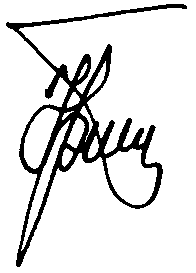                   Ю.П. Прохоров